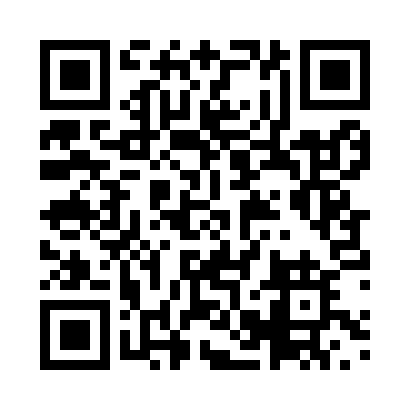 Prayer times for Bokle, CameroonWed 1 May 2024 - Fri 31 May 2024High Latitude Method: NonePrayer Calculation Method: Muslim World LeagueAsar Calculation Method: ShafiPrayer times provided by https://www.salahtimes.comDateDayFajrSunriseDhuhrAsrMaghribIsha1Wed4:375:5012:033:186:177:262Thu4:375:5012:033:196:177:263Fri4:365:4912:033:196:177:264Sat4:365:4912:033:206:177:265Sun4:355:4912:033:206:187:276Mon4:355:4812:033:206:187:277Tue4:345:4812:033:216:187:278Wed4:345:4812:033:216:187:289Thu4:345:4812:033:226:187:2810Fri4:335:4712:033:226:187:2811Sat4:335:4712:033:226:197:2812Sun4:335:4712:033:236:197:2913Mon4:325:4712:033:236:197:2914Tue4:325:4712:033:236:197:2915Wed4:325:4612:033:246:197:3016Thu4:315:4612:033:246:197:3017Fri4:315:4612:033:256:207:3018Sat4:315:4612:033:256:207:3019Sun4:315:4612:033:256:207:3120Mon4:305:4612:033:266:207:3121Tue4:305:4612:033:266:207:3122Wed4:305:4612:033:266:217:3223Thu4:305:4512:033:276:217:3224Fri4:305:4512:033:276:217:3225Sat4:305:4512:033:276:217:3326Sun4:295:4512:033:286:227:3327Mon4:295:4512:043:286:227:3328Tue4:295:4512:043:296:227:3429Wed4:295:4512:043:296:227:3430Thu4:295:4512:043:296:237:3531Fri4:295:4512:043:306:237:35